
Purdue Student Senate  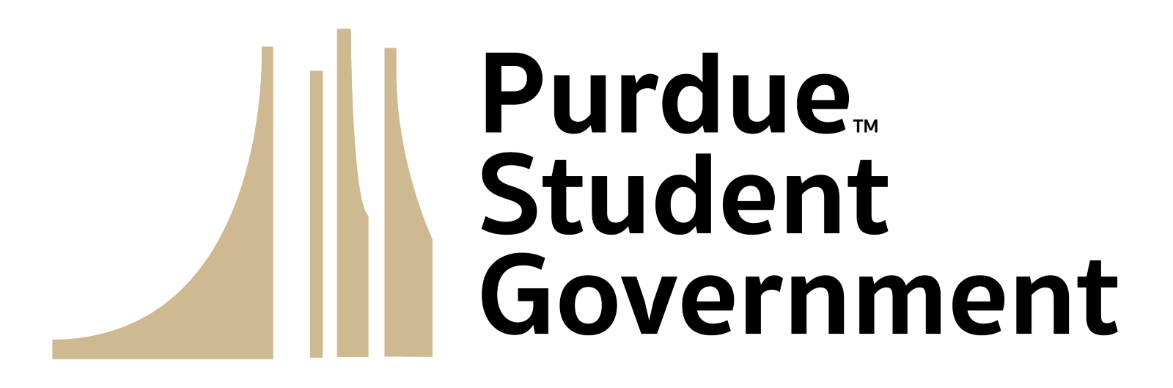 Session 12January 10, 2024 Special Programming Senior Director, Counseling and Psychological Services Dr. Chris Hanes      Call to OrderProxy Reports     Roll Call Introduction of Visitors Land Acknowledgement Pledge of PurposeApproval of MinutesExecutive ReportsCabinet ReportsStanding Committee ReportsAd Hoc Committee ReportsAdvisor ReportsInformal DiscussionOld BusinessResolution 23-04 “PRIDE Ad Hoc Action Plan”New BusinessAnnouncementsAdjournment